iSSUE: 8dATE: 23rd september 2014Welcome 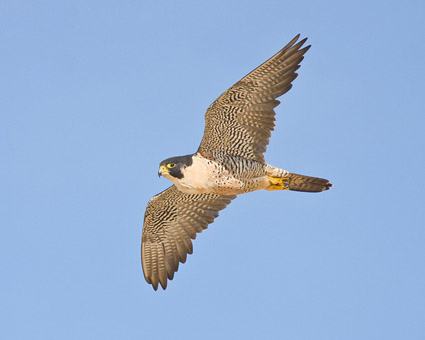 Welcome to the 8th of many newsletters from the world of birds. This will have fun facts and much more. We thank you for signing up to the newsletter and hope you are not disappointed by what you see here. Please email us if you have any inquires at theworldofbirdsoffical@gmail.com 21 for my top 25 most favourite birds is,The Galah, to find out more pay a visit to our website http://theworldofbirds.weebly.com 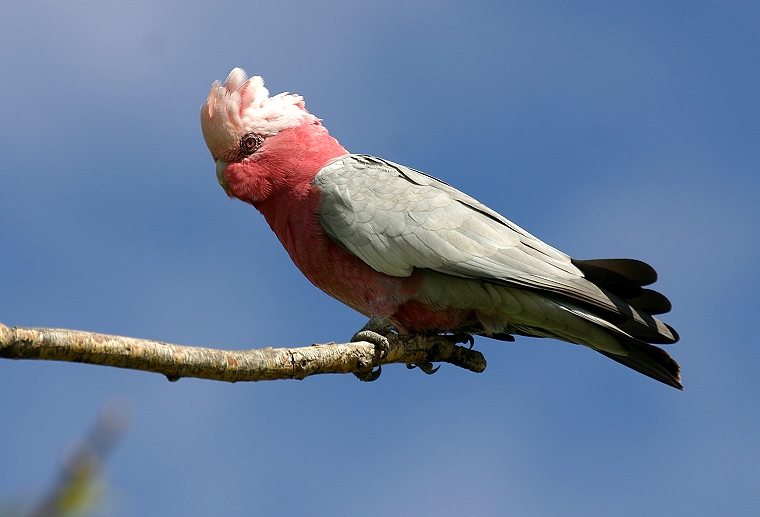 The Webcam should be up and running by the end of the Year sorry for any inconvenience!!!!